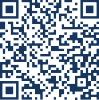 FIRMADO POR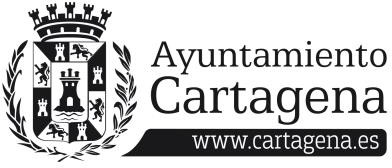 Grupo Municipal Mixto Sí Cartagena	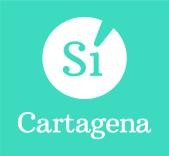 ANA BELÉN CASTEJÓN HERNÁNDEZ, PORTAVOZ DEL GRUPO MUNICIPAL MIXTO “SÍ CARTAGENA” PRESENTA LA SIGUIENTE PREGUNTA SOBRE: POSICIONAMIENTO DEL GOBIERNO MUNICIPAL DEL AYTO. DE CARTAGENA SOBRE LA LEGILSACIÓN AUTONÓMICA A ADOPTAR EN LA PROTECCIÓN DEL MAR MENOR.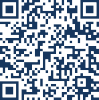 SELLOEl pasado 17 de abril se debatió en el parlamento autonómico la reforma de la Ley de Protección y Recuperación del Mar Menor. A día de la fecha y tras el debate parlamentario acerca de qué medidas adoptar referidas a la competencia autonómica sobre la protección del Mar Menor es importante conocer qué posicionamiento adopta el ejecutivo local del ayuntamiento de Cartagena formado por la coalición de los partidos políticos del PP y VOX.Por todo lo expuesto, La Concejala que suscribe eleva al Pleno la siguiente,PREGUNTA¿A la hora de adoptar decisiones municipales que afecten a proyectos urbanísticos que deba aprobar la Junta de gobierno (formando por la coalición del PP y VOX) qué posicionamiento tiene el ejecutivo local acerca de esta cuestión: a favor o en contra de la propuesta de VOX o a favor o en contra de prorrogar la moratoria urbanística mientras se alcanzaba consenso y participación social y político?Cartagena, 22 de abril de 2024Firmado por ANA BELEN CASTEJON HERNANDEZ - DNI ***2422** el día 22/04/2024 con un certificado emitido por ACCVCA-120Fdo: Ana Belén Castejón Hernández Portavoz G. M. Mixto “Sí Cartagena”EXCMA SRA. ALCALDESA DEL EXCMO. AYUNTAMIENTO DE CARTAGENAAYUNTAMIENTO DE CARTAGENA	Código Seguro de Verificación: H2AA A3ZQ YUK7 9ZVJ WHMK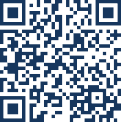 Pregunta sobre posicionamiento ejecutivo local Mar Menor_signedLa comprobación de la autenticidad de este documento y otra información está disponible en https://cartagena.sedipualba.es/	Pág. 1 de 1